Miejskie Przedsiębiorstwo Wodociągów 		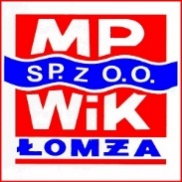 i Kanalizacji Sp. z o.o. 					ul. Zjazd 23; 18-400 Łomża			NIP 718 10 09 763; REGON 450111225 Telefon: 86 216 62 77    Fax: 86 216 28 13e-mail: sekretariat@mpwik.lomza.pl		www.mpwik.lomza.plMiejscowość / Dzień / Miesiąc / RokWnioskodawca*1Imię i Nazwisko lub nazwa firmyUlica, nrKod pocztowy/ MiejscowośćTelefon kontaktowy/NIP(dotyczy firmy)WNIOSEK O WYDANIE WARUNKÓW PODŁĄCZENIA DO SIECI WODOCIĄGOWO-KANALIZACYJNEJProszę   o  ustalenie   warunków   przyłączenia   do   sieci  wodociągowej/kanalizacyjnej* oraz  zapewnienie  dostawy  wody/odbioru ścieków* dobudynku mieszkalnego jednorodzinnego, w tym znajdującego się w zabudowie zagrodowej; Planowana ilość mieszkańców to: `		budynku mieszkalnego wielorodzinnego; Planowana ilość lokali to:  	       Planowana ilość kondygnacji to: budynku innego typu (określić przeznaczenie i sposób wykorzystania):Obiekt jest:  istniejący 	            projektowany	          w rozbudowieObiekt posiada lokalne ujęcie wody: tak                         nie(np. studnia głębinowa)Oznaczenie nieruchomości lub obiektu:Miejscowość / Ulica / Numer domu / Numer działki geodezyjnej / ObrębZapotrzebowanie na wodę*2:Ilość i jakość odprowadzanych ścieków*3:„Wyrażam zgodę na przetwarzanie moich danych osobowych pozyskanych w celu wydania warunków podłączenia do sieci wod-kan przez Miejskie Przedsiębiorstwo Wodociągów i Kanalizacji Sp. z o.o.  w Łomży, ul. Zjazd 23.”Uwagi do wniosku: ………………………………………………………………………………………………………..…………… ……………………………………………………………………………………………………………………………………………………………………………………………………………………………………………………………………………………………………………………………………………………………………………………………………………………………………………………………… …………………………………………………………………………………………………………………………………………………… …………………………………………………………………………………………………………………………………………………… (w przypadku gdy Wnioskodawca składa wniosek o wydanie warunków na przyłączenie do sieci wodociągowej, a nie będzie w najbliższym czasie zabudowywał terenu działki, należy wskazać jako uwagę miejsce przyłączania:  studzienkę wodomierzową) Podpis                                                                                         ...........................................1* – imię i nazwisko lub nazwa oraz adres zamieszkania lub siedziby podmiotu ubiegającego się o przyłączenie do sieci2* - określenie dobowego zapotrzebowania na wodę z podziałem na wodę do celów bytowych, technologicznych, przeciwpożarowych oraz innych, z uwzględnieniem przepływów średniodobowych i maksymalnych godzinowych lub sekundowych oraz wielkości ładunku zanieczyszczeń3* - określenie ilości i jakości doprowadzanych ścieków z podziałem na ścieki bytowe i przemysłoweW przypadku braku danych o których mowa w oznaczeniach tabeli 2*,3* Spółka wezwie do uzupełnienia danych, 
a w przypadku nie uzupełnienia, odmówi wydania warunków przyłączenia.Proszę o pisemne potwierdzenie złożenia niniejszego wniosku. Zaznaczenie pola nie jest wymagane do otrzymania warunków.Do wniosku dołączam:plan zabudowy lub szkic sytuacyjny , określający usytuowanie przyłącza w stosunku do istniejącej sieci wodociągowej lub kanalizacyjnej oraz innych obiektów i sieci uzbrojenia terenu wykonanej na odbitce z mapy zasadniczej w skali 1:500 z zaznaczoną lokalizacją obiektuPrzeznaczenieZapotrzebowanie na wodęZapotrzebowanie na wodęZapotrzebowanie na wodęWymagane ciśnienie w sieciWymagane ciśnienie w sieciPrzeznaczenieMax dobowe[m3/d]Max godzinowe [m3/h]Max godzinowe [m3/h]Max sekundowe [L/s]Średnie dobowe  [m3/d]Min [bar]Max[bar]Bytowe:Przeciw Pożarowe:Przemysłowe/ Zagrodowe:Inne:Rodzaj odprowadzanych ścieków:Max godzinowe [m3/d]Max dobowe [m3/d]Jakość ścieków(np. BZT5, ChZT, Zawiesina ogólna, Azot ogólny, Fosfor ogólny)Bytowe:Przemysłowe: